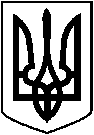 ЛЕТИЧІВСЬКА СЕЛИЩНА РАДА ХМЕЛЬНИЦЬКОЇ ОБЛАСТІВИКОНАВЧИЙ КОМІТЕТ Р І Ш Е Н Н Я08.07.2021 р.           		          Летичів  					№ 107Про надання дозволу напідписання довіреності неповнолітньому Корчевному ЮріюІгоровичу 05.05.2004 р. н.      Керуючись Законом України «Про місцеве самоврядування в Україні», статтею 177 Сімейного кодексу України, статтями 17, 18 Закону України «Про охорону дитинства», пунктом 67 Порядку провадження органами опіки та піклування діяльності, пов’язаної із захистом прав дитини, затвердженого постановою Кабінету Міністрів України від 24 вересня 2008 року № 866, та подання служби у справах дітей Летичівської селищної ради від 02.07.2021 року № 73 , виконавчий комітетВ И Р І Ш И В :Надати дозвіл батькам: Корчевній Любов Віталіївні та Корчевному Ігорю Михайловичу, які проживають за адресою смт. Летичів, вулиця Ламана, 8, надати згоду на підписання їхньому неповнолітньому синові Корчевному Юрію Ігоровичу 05 травня 2004 року народження довіреності.Контроль за виконанням даного рішення покласти на  керуючу справами виконкому Савранську А.В.Селищний голова                                         Ігор ТИСЯЧНИЙ